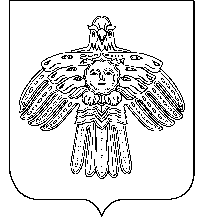                              АДМИНИСТРАЦИЯ                                                                 «НИЖНИЙ ОДЕС» КАР ОВМÖДЧÖМИНСА       ГОРОДСКОГО ПОСЕЛЕНИЯ «НИЖНИЙ ОДЕС»                                                             АДМИНИСТРАЦИЯ           ПОСТАНОВЛЕНИЕШУÖМ   от «16» декабря 2016 года                                                                            № 348О внесении изменений в постановление администрации  городского поселения «Нижний Одес» от «28» октября 2015 года № 224 «Об утверждении Административного регламента предоставления муниципальной услуги  «Выдача ордера (разрешения) на производство земляных работ»В целях приведения в соответствие с требованиями действующего законодательства и в соответствии с Федеральным законом от 07.02.2011 № 3-ФЗ «О полиции», администрация городского поселения «Нижний Одес»ПОСТАНОВЛЯЕТ:1. Внести в приложение к постановлению администрации  городского поселения «Нижний Одес» от «28» октября 2015 года № 224 «Об утверждении Административного регламента предоставления муниципальной услуги  «Выдача ордера (разрешения) на производство земляных работ» следующие изменения: 1.1. П.п. 3), п. 2.8. исключить.1.2. П.п. 4), 5), 6), 7), 8), 9) считать соответственно п.п. 3), 4), 5), 6), 7), 8) далее по тексту.1.3. В абзац 3 п. 2.13. слова «ГИБДД или» исключить, далее по тексту.     2. Настоящее постановление вступает в силу со дня принятия и подлежит официальному опубликованию (обнародованию) в информационном бюллетене «Нижнеодесский Вестник» и размещению на официальном сайте администрации муниципального образования городского поселения «Нижний Одес» в сети Интернет http://нижний-одес.рф.          3. Контроль исполнения настоящего постановления оставляю за собой.Руководитель администрации городского поселения «Нижний Одес»		                            Ю.С. Аксенов